Good Teacher Area Faith Community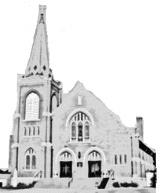 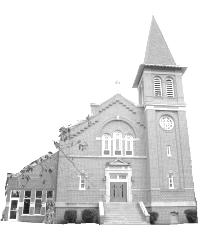 St. Edward & St. Eloi Catholic ChurchesPastor:  Father Craig Timmerman (507.829.3014)Senior Associate Pastor:  Father Keith Salisbury (1.507.224.2289)Associate Pastor:  Father Zach Peterson (507.476.1688)Parish Secretary:  Caren Buysse – 872.6346	Formed:  formed.org (Z8Q2WJ)	St. Eloi Facebook:  St. Eloi Catholic ChurchArea Faith Website:  goodteacherafc.com	St. Edward & St. Eloi Email:	St. Eloi Website:  Religion Ed Coordinator:  Tina Myhre	      cbuyssegoodteacherafc@gmail.com	     steloicatholicchurch.weebly.com       goodteacherafcre@hotmail.com					St. Edward Facebook:  St. Edward Catholic 	Bulletin Coordinator:  Cynthia BeislerDeacon:     Bruce Bot – 872.5465	     Church	Bulletin Email:  stedsbulletin@gmail.com                    Travis Welsh – 829.0986	St. Edward Website:  stedschurch.com		                    Jason Myhre – 829.2829		Catholic Charities:  1.866.670.5163		Victim’s Hotline:  1.507.223.55313Office Hours:  8:00 – 11:45 am   12:45 – 4:00 pm	Office Mailing Address:	Facebook:  One More Time Thrift Store     Tuesday, Wednesday, Friday	      408 N. Washington St.	      Minneota, MN  56264SUNDAY, MARCH 29, 2020FIFTH SUNDAY OF LENTSunday, March 29Fr. Craig:  For the People of the ParishFr. Zach:  Eunice HaugenFr. Keith:  Hubert & Martha Vankeulen and family8:00 am – 9:30 am   Confession at St. Edward10:00 – 11:00 am   Confession at St. Eloi** Bishop has said that because of how easily this virus is spread by personal contact, we are no longer to give communion except to those who are danger of death. Please pray a spiritual communion prayer each day!Monday, March 30Fr. Zach:  Roman Bach by KC’sTuesday, March 31Fr. Craig:  Florence Determan  Fr. Zach:  Parents of Dick & Evelyn Regnier12:45 pm – 1:00 pm Confession at St EloiWednesday, Apri 1Fr. Keith:  Raymond and Norma Trean  Fr. Zach:  Louis Buysse10:00 am – 10:20 am  Confession at St Edward6:30 pm – 7:30 pm   Confession at St EdwardThursday, April 2Fr. Zach:  Albert & Margaret CallensFr. Craig:  Bill & Dorothy StoksFr. Keith:  Audrey Kloos1:00 am   Confession at St Eloi5:30 – 6:30 pm   Confession at St EdwardFriday, April 3Fr. Keith:  Jacob & Elizabeth BachFr. Craig:  Norbert & Eugene Hoffman; Mary Lou & Ken McMahon6:30 pm – 6:55 pm Confession at St Edward**Books for Stations of the Cross are going to be set out for use at St Eloi and St. Edward in the back of ChurchSaturday, April 4Fr. Keith:  Velma EischensFr. Craig:  For the PeopleFr. Zach:  Vince LeGare12:45 pm – 1:30 pm   Confession at St Eloi4:30- 5:20 pm   Confession at St. EdwardSunday, April 5 - PALM SUNDAY*PALMS WILL BE BLESSED DURING PRIVATE MASSES AND THEN PLACED IN THE BACK OF CHURCH LATER IN THE WEEKFr. Zach:  Ed, Kate, & Virgil JelenFr. Craig:  Dick VanKeulenFr. Keith:  Will Schmitt8:00 am – 9:30 am   Confession at St. Edward10:00 am – 10:30 am  Confession at St Eloi7:00 pm – 8:30 pm  Confession at St. Eloi***PLEASE CHECK ST EDWARD WEBSITE or FACEBOOK PAGE FOR ALL UPCOMING CHURCH/CATHOLIC SCHOOL EVENT AND SCHEDULE CHANGES***The office is closed until further notice.  Calls will be forwarded so if you need anything don’t hesitate to call 872-6346.  When calling the office please try to limit it to office hours of 8-4:30 pm.  If it is an emergency please call Fr. Craig’s cell phone which is listed at the top of the bulletin. SUNDAY OFFERINGAs pastor and shepherd of Good Teacher AFC, I continue to pray for all of you during these challenging times. There is no manual for leading parishes through a pandemic, and we are faced with tough decisions every day. That is why I am asking all parishioners, if you are able, please continue your financial support of your parish to help us make up for our loss of Sunday offering. All parishioners of St Edwards can give on-line here:  https://www.osvonlinegiving.com/4628  .  St Edward and St Eloi parishioners may bring in your donation and take it to the drop off box  that has been set up in the old mail slot on the west side of the KC Hall by the side door facing Washington Street.  There is a sidewalk that leads to the door.  You can slip your envelope in that slot and it will be collected that way. You may also mail your gift to the parish office.
I want to especially thank those who are signed up for automatic giving and those who have been sending their envelopes. Your faithfulness is more important than you can imagine.  Our parish staff is praying for you during this unprecedented crisis.   Please know that you can contact the parish office if you have an emergency need. We are still the Church, even when we cannot come together. Please pray that we will soon be able to resume meeting as a parish family for the Holy Sacrifice of Sunday and weekday Masses.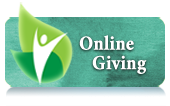 Radio Rosary – Week of March 30 – April 5March 30:  In memory of Orville Hennen by Rona VanKeulen and                           FamilyMarch 31:  In memory of Lynda Schmidt Coudron by Leonard and                      MarianApril 1:        In memory of Orville Hennen by Mary and Larry SterzingerApril 2:        In memory of Mrs. Andy (JoAnn) Matthys by Dennis and                      EvelynApril 3:        In memory of the deceased members of the John and                          Mary Wambeke Family by Dana and Helen WambekeApril 4:        In memory of Sister Roselle Zollar by Tom and Madeline                      SwedzinskiApril 5:        Sponsored by St Clotilde C.C.W. of Green ValleyTo schedule a Radio Rosary – Call Carol Louwagie:  507.532.6081MASS READINGS & PRAYERS FOR VOCATIONSMarch 29 – April 4SUNDAY, March 29 – Pray for The Women Religious in the Diocese	Jeremiah 11:18-20; Psalm 7:2-3, 9-12; John 7:40-53How have I been responding to Jesus’ invitation this Lent to “Come out” of my knotted life?MONDAY, March 30 – Pray for All Men and Women whom God is calling to the priesthood or religious life	Ezekiel 37:12-14; Psalm 130:1-8; Romans 8:8-11; John 11:1-45What new doors seem to be opening for me because of Jesus’ forgiveness?TUESDAY, March 31 – Pray for  All Deceased Priests; All Deceased Deacons	Daniel 13:1-9, 15-17, 19-30, 33-62; Psalm 23:1-6; John 8:1-11How have I been drawn more deeply into the mystery of Jesus suffering this Lent?WEDNESDAY, April 1 – Pray for Pope Francis	Numbers 21:4-9; Psalm 102:2-3, 16-21; John 8:21-30How might I commit myself to be truthful in my thoughts and words?THURSDAY, April 2 – Pray for Bishop John LeVoir	Genesis 17:3-9; Psalm 105:4-9; John 8:51-59In what ways do I feel most secure in God’s covenant with me?FRIDAY, April 3 – Pray for Fr. Christian Adike, Fr. Garrett Ahlers, Dcn. Arthur Abel, Joshua Bot (Sem)	Jeremiah 20:10-13; Psalm 18:2-7; John 10:31-42How has the Holy Spirit most been nudging me toward greater fullness this Lent?SATURDAY, April 4 – Pray for Fr. James Barry, Fr. John Berger, Dcn Russell Blaschko, Carter Currans (Sem.)	Ezekiel 37:21-28; Jeremiah 31:10-13; John 11:45-56What passions for God’s Kingdom like those of Jesus most animate my life?SACRAMENTS OF THE CHURCHBaptism, Marriage, Anointing of the Sick, Becoming Catholic – 	Call the church office:  872.6346Eucharist to Shut-ins:  	St. Eloi – Sandy Nuytten 829.9690	St. Edward – Call the church office   872.6346Baptism Prep:  To set up a baptism date, call Caren at the office.  Check the church website for Godparent Requirements.RCIA:  Jesus Christ came to reveal the fullness of God’s love for us and we continue to celebrate that love through praise, sacraments, service, and community.  If you or someone you know is interested in joining our church or in learning more about the Catholic Church, contact Deacon Bruce Bot 507.828.7012.The St. Edward kitchen will continue to make lunches during the week.If you are in need of noon meals, please let us know.  We will be providing this service as long as we are able.   If you know of anyone who is in need but doesn’t have access to email or the internet please share this information with them.Please call Trudy (872-6391) or Caren (872-6346) if you are in need.POPE FRANCIS’s PRAYER TO OUR LADY FOR PROTECTION DURING covid-19 PandemicPope Francis composes a prayer to Our Lady, Health of the Sick, to implore her protection during the Covid-19 coronavirus pandemic.In these days of trial, as humanity trembles at the threat of the [coronavirus] pandemic, I would propose that all Christians join their voices together to heaven.” – Pope FrancisO Mary, you shine continuously on our journey as a sign of salvation and hope.  We entrust ourselves to you, Health of the Sick. At the foot of the Cross you participated in Jesus’ pain, with steadfast faith.   You, Salvation of the Roman People, know what we need.   We are certain that you will provide, so that, as you did at Cana of Galilee, joy and feasting might return after this moment of trial. Help us, Mother of Divine Love, to conform ourselves to the Father’s will and to do what Jesus tells us:  He who took our sufferings upon Himself, and bore our sorrows to bring us, through the Cross, to the joy of the Resurrection. Amen.We seek refuge under your protection, O Holy Mother of God.Do not despise our pleas – we who are put to the test – and deliver us from every danger, O glorious and blessed Virgin.NOVENA FOR LIFETo help our church, community and country establish a culture of life for all nations, the Knights of Columbus and their families will come together in both public and private acts of prayer to promote the protection of life from conception to natural death.To help promote this reverence toward life the Knights will have a Novena, nine days of sustained prayer. The Novena will be from Mar. 21 to Mar.29. We will be saying a prayer at all the week-day and week-end masses during this time. We will also be saying several rosaries during some of the masses and in private. We ask all parishioners to join us for this most spiritual event. Consider attending daily masses and saying an extra rosary for this noble cause.  Life is a very special gift; let us pray to protect it for everyone.KC MISSIONThe Knights of Columbus have initiated an Adopt a Parish Program for Christians in Iraq. Christians there have been persecuted for many years and are in great need of assistance to help them recover. Our Minneota council is 1 of 4 that have been selected in the state of Minnesota to help with this initiative.We have adopted Mart Shmoni Chaldean Catholic Church in Perka Village, Dohuk, Iraq. Our council`s goal is to reach at least $2500 by June 30, 2020.  We would like to give as many people as possible to the opportunity to help with this noble cause. If you would like to make a donation, make checks to: `Knights of Columbus`. In the memo put `Adopt a Parish`. You can put it in the collection basket in an envelope marked `Minneota Knights` or send to: Brad Hennen2243 330th ST.Ghent, MN. 56239Thank-You,Knights of Columbus council 14420SCHOENSTATT GIRLS GROUP	Due to schools being closed and everyone's health and safety, There will be no Schoenstatt this month.THRIFT STORE	Due to the coronavirus the store will close for 2 weeks starting March 18 and we will re-evaluate before we open on April 1!Catholic Daughters Offer ScholarshipThe Catholic Daughters of the Americas local Court St. Joan of Arc #129 is offering a $500 scholarship to a 2020 graduating Catholic girl who plans to continue her formal education.  She must be a member of Holy Redeemer parish or any of the adjacent Catholic parishes that do not have a Catholic Daughter Court.  Applications are available at the Holy Redeemer Parish office or from Lois Novosad, 710 N 6th St., Marshall Mn 56258.  Phone number- 532-5236.  Completed forms, including letters of recommendation, must be returned to Lois Novosad no later than April 15. THANK YOUThank you to all of you who are giving back to God some of your time, talent, and finances that God has given you.  Our churches and their mission and ministry would not exist without your giving.ST. ELOI NEWSSISTERS OF MARY MORNING STAR NEWSSt. Eloi Convent Masses:  Call 428.3919 for times.  	Masses on Monday, Wednesday, Thursday, Friday, Saturday	Vespers:  6:15 pm	Adoration:  7:30 – 8:30 pmDear Friends !We keep praying for the world, and each one of you.May the Lord pour out upon us his graces and gives us peace and hope.God bless youThe sisters of Mary Morning StarST. EDWARD NEWSROSARY SOCIETY MEMBERSOur general intention throughout the year is for world peace and an increase of vocations to the priesthood and religious life.  March is for the return of fallen away Catholics.  We need, and welcome, new members to complete our roses.  If you have any questions and/or would like to join, call Judy Bot (872.6525) or Marian Laleman (872.6807).ONLINE GIVINGOnline giving helps you maintain your giving even if you cannot attend Mass.  This helps the parish streamline our cash flow, especially during bad weather or vacation times.  Go to our parish website and get started today.  www.stedschurch.com HOSPITALITY COMMITTEEHospitality meals are on hold until further notice.  We will put an announcement in the bulletin when we are ready to resume.  Thank you and we pray for health and safety to all of you.CDS AVAILABLE TO PURCHASECDs are available in the back of the church to purchase.  If you don’t see something you would like contact Margrit Rabaey (872.6937).HOW WAS I SUPPOSED TO KNOW?Remember to check out our Facebook page (St. Edward Catholic Church) or the website (www.stedschurch.com) to keep with updated information.ST. EDWARD SCHOOL NEWSPrincipal:  Jaci Garvey	Secretary:  Trudy BanksOffice:  872.6391The St. Edward School Education Committee and the teachers have discussed the Governor's executive order to determine it means for us at St. Edward School.  The bottom line is that we are a family and we must continue to help each other in that way.  St. Edward School is providing childcare for children between the ages of 33 months - 12 years old for families in need of this service.We are also providing noon meals for those in need.We will begin distance learning with our students beginning on Monday, March 23.  This is a new adventure for all of us!May God Bless,Jaci Garvey, PrincipalCAPITAL CAMPAIGN NEWSCapital Campaign – THANK YOU FOR YOUR COOPERATION!We are grateful to those who joined us the past two weekends for 20-minutes after Mass.  Your cooperation enabled us to share the important information about our proposed facility repairs and improvements project.  Please take time this week to review your personalized folder, reflect on your blessings and capacity to respond, prayerfully determine your financial commitment, and then return your decision to Father Craig in the confidential envelope.  Thank you!CAPITAL CAMPAIGN CABINETDeacon Bruce Bot	507.828.7012	Mary Myhre	507.828.2521Ruth Bot	507.829.0514	Fred Rabaey	507.828.1420Jeff Claeys	507.530.1062	Nate Welsh	507.828.3341Julie Janiszeski	507.829.3894	Fr. Craig	507.829.3014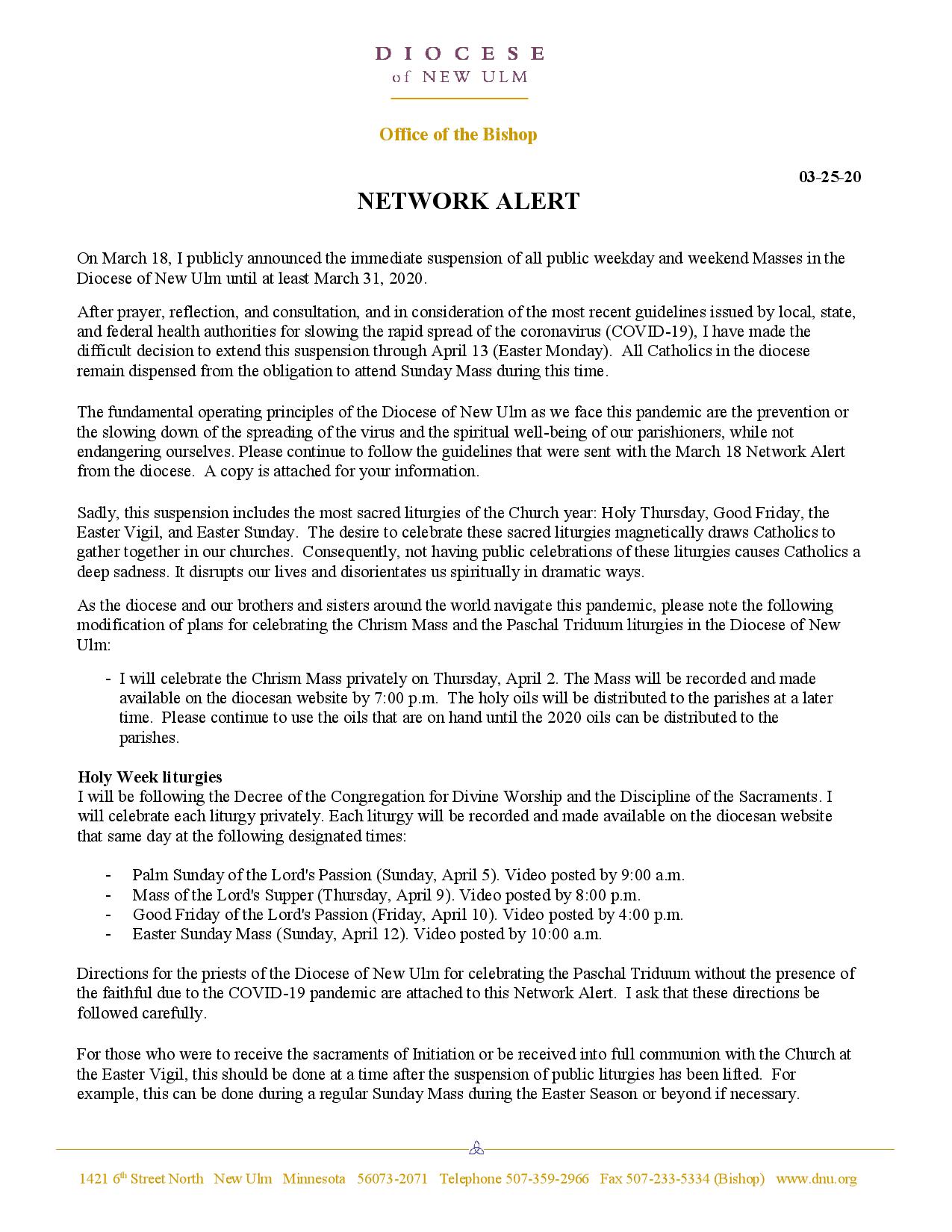 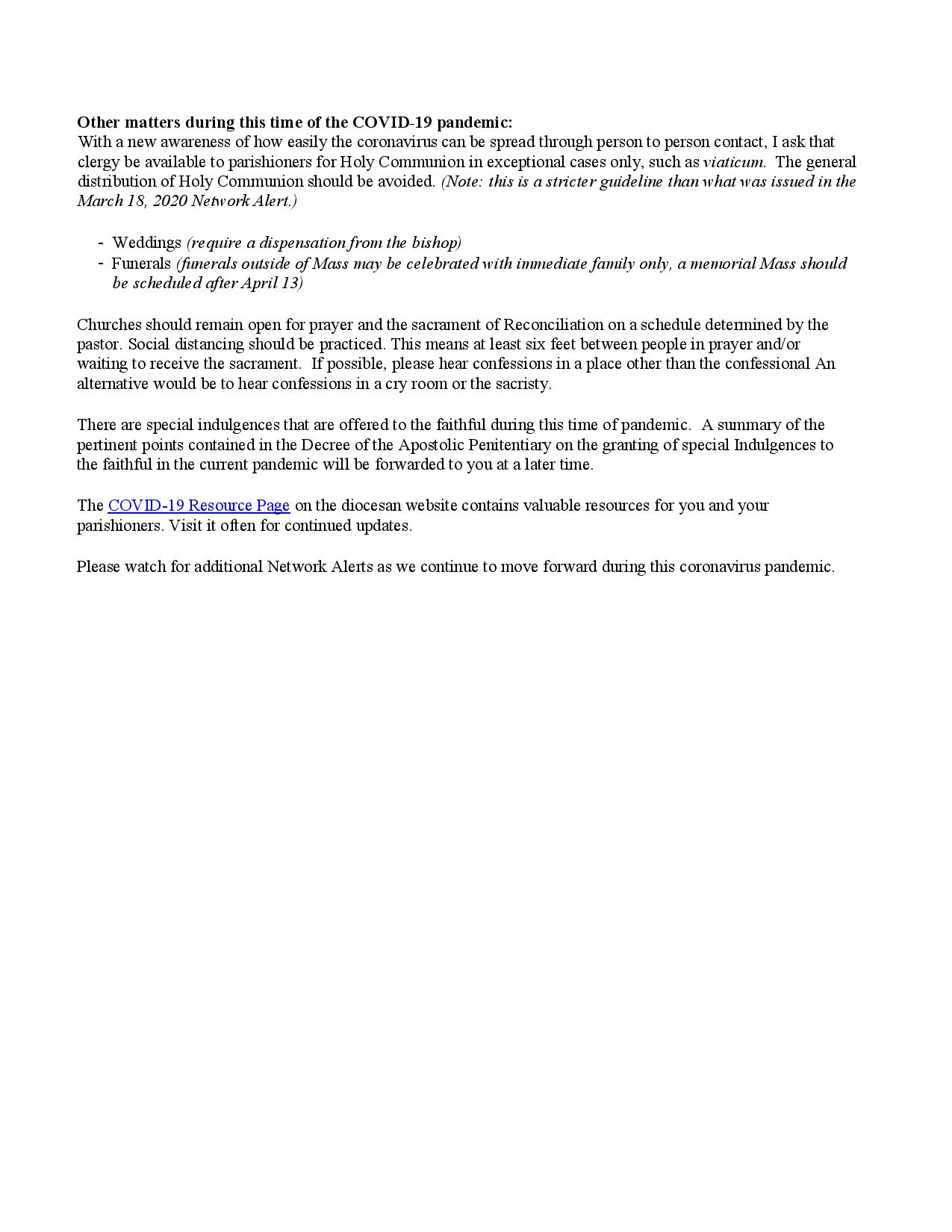 ACTUALBUDGETEDDIFFERENCEAdult$2,061.00$2,294.90-$233.90Loose$59.00$146.15-$87.15CommodityYear-to-Date$86,560.55$103,246.74-$16,868.19ACTUALBUDGETEDDIFFERENCEAdult$5,062.00$4,829.92$457.08Youth$2.00$5.69-$3.96Loose$205.00$153.85$51.15Online Giving$225.00*Added to the adult envelope total*Added to the adult envelope totalCommodity$3,863.6Year-to-Date$189,555.14$187,494.65$2,060.49